Сумська міська радаВиконавчий комітетРІШЕННЯвід                    №Про розгляд скарги громадянина Омельченка О.М. від 17.12.2020 на постанову адміністративної комісії при виконавчому комітеті Сумської міської ради від 14.12.2020 № 1633 	Розглянувши скаргу громадянина Омельченка Олександра Михайловича від 17.12.2020 про скасування постанови адміністративної комісії при виконавчому комітеті Сумської міської ради від 14.12.2020 № 1633, відповідно до статей 288, 289, 293 Кодексу України про адміністративні правопорушення, керуючись статтею 40 Закону України «Про місцеве самоврядування в Україні», виконавчий комітет Сумської міської радиВИРІШИВ:Редакція 1.1. Скаргу громадянина Омельченка Олександра Михайловича від 17.12.2020 на постанову адміністративної комісії при виконавчому комітеті Сумської міської ради від 14.12.2020 № 1633 залишити без задоволення.2. Постанову адміністративної комісії при виконавчому комітеті Сумської міської ради від 14.12.2020 № 1633 залишити без змін.3. Про прийняте рішення повідомити громадянина Омельченка Олександра Михайловича.Редакція 2.1. Скаргу громадянина Омельченка Олександра Михайловича від 17.12.2020 на постанову адміністративної комісії при виконавчому комітеті Сумської міської ради від 14.12.2020 № 1633 задовольнити.2. Постанову адміністративної комісії при виконавчому комітеті Сумської міської ради від 14.12.2020 № 1633 скасувати і закрити справу. 3. Про прийняте рішення повідомити громадянина Омельченка Олександра Михайловича.Редакція 3.1. Скаргу громадянина Омельченка Олександра Михайловича від 17.12.2020 на постанову адміністративної комісії при виконавчому комітеті Сумської міської ради від 14.12.2020 № 1633 задовольнити.2. Постанову адміністративної комісії при виконавчому комітеті Сумської міської ради від 14.12.2020 № 1633 скасувати і надіслати справу на новий розгляд адміністративній комісії при виконавчому комітеті Сумської міської ради.3. Про прийняте рішення повідомити громадянина Омельченка Олександра Михайловича.Міський голова							О.М. Лисенко Качанова 700-666          Розіслати: Качановій О.М., Чайченку О.В., Войтенку В.В..ЛИСТ ПОГОДЖЕННЯДо проекту рішення виконавчого комітету Сумської міської ради«Про розгляд скарги громадянина Омельченка О.М. від 17.12.2020 на постанову адміністративної комісії при виконавчому комітеті Сумської міської ради від 14.12.2020 № 1633»Проект рішення підготовлений з урахуванням вимог Закону України «Про доступ до публічної інформації» та Закону України «Про захист персональних даних»                 О.М. Качанова									______________________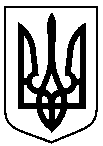 Проект   оприлюднено                 «      » _________2020 р.Завідувач сектору з питань забезпечення роботи адміністративної комісіїО.М. КачановаПерший заступник міського голови В.В. ВойтенкоНачальник правового управлінняО.В. ЧайченкоНачальник відділу протокольної роботи та контролюЛ.В. МошаКеруюча справами виконавчого комітетуЮ.А. Павлик 